Bowling fundraiserProceeds to Benefit Hannah’s House, a christian mAternity home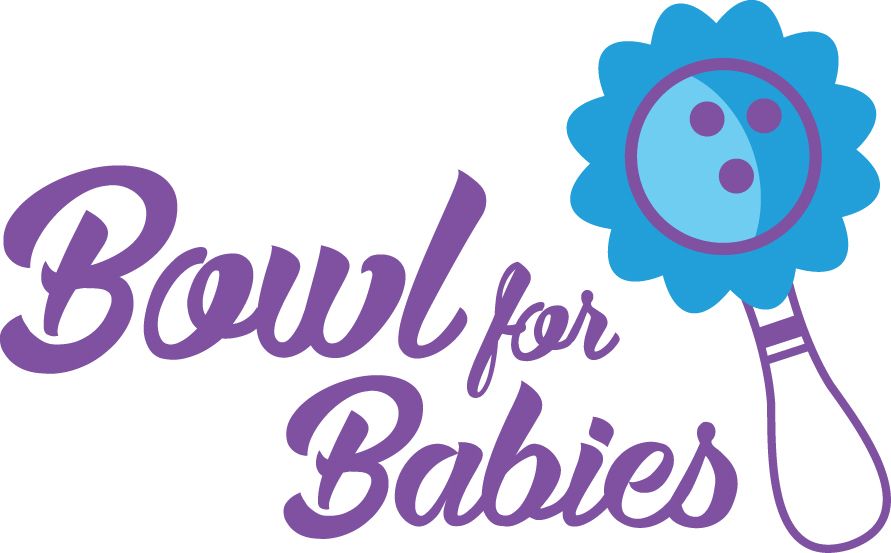 Sunday February 24th 20182pm to 4pmCity Limits2120 E. Saginaw, East LansingAdults (18 and older) $30Students $15Family (of 4) $65Under age of 5 freePre-registration preferred, walk-ins welcomeTo pre-register visit hannahshouselansing.org***Pizza, Pop, Cake, & Prizes***Hannah’s House of Lansing * PO Box 14013, Lansing, MI 48901* 517-482-5856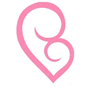 